CONCURS DEL LOGO O EMBLEMA D’ESCOLA VERDA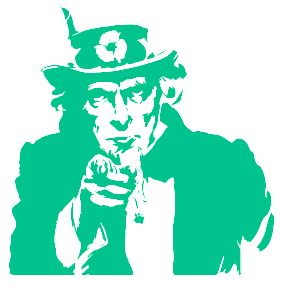 JUSTIFICACIÓDes del Comitè Ambiental engeguem un concurs en el qual volem que hi participi tot l’alumnat del nostre Centre. El concurs és fer un dibuix d’un logo o emblema que ens defineixi i identifiqui el nostre Institut com a Escola Verda.PARTICIPANTSAlumnat de tots els nivells d’ESO, batxillerat, CAS i cicles. Hi haurà 3 categories per nivells:Tot l’alumnat de 1r cicle de l’ESO (1r i 2n d’ESO).Tot l’alumnat de 2n cicle de l’ESO (3r i 4t d’ESO).Tot l’alumnat de batxillerat (1r i 2n), CAS i cicles (totes les especialitats i nivells).QUÈ HAIG DE PRESENTAR I COM? S’haurà de presentar un full DINA4 amb un disseny del logo o emblema dibuixat i pintat, ficat en un sobre. A dins del sobre hi haurà també un paperet amb el nom i cognoms, així com el curs i nivell al qual pertany l’alumne/-a. A fora del sobre només heu d’escriure amb lletres grans “CONCURS LOGO 2017”. El concurs començarà el 27 de novembre i l’últim dia per presentar serà el 15 de desembre de 2017.S’ha d’entregar al sobre al coordinador del Comitè Ambiental, Diego Ramón, al departament de socials abans de 5ena hora del dia 15 de desembre.PROCEDIMENTA partir del dia 18 de desembre del 2017 els membres del nucli fundador del Comitè Ambiental es reuniran en una assemblea extraordinària per decidir quin és el guanyador per cada nivell i el logo i emblema final que representi el Institut. EL JURATEstarà format pel Nucli Fundador del CA i es qui publicarà a la web del Institut i en el suro el nom del guanyador. Hi haurà un 1r premi, 2n premi i 3r premi.L’entrega dels treballs serà com a data màxima el 15 de desembre de 2017. A partir del 19 al 22 de desembre hi haurà una exposició al vestíbul dels treballs entregats. L’entrega de premis als participants es farà el dia 20 de desembre de 2017 durant la Festa de la Sostenibilitat. Aquell dia es donarà a conèixer el nom dels guanyadors. Vilafranca del Penedès, 22 de novembre de 2017